УКАЗГУБЕРНАТОРА СВЕРДЛОВСКОЙ ОБЛАСТИОБ УТВЕРЖДЕНИИ ПОЛОЖЕНИЯ О ПРЕДСТАВЛЕНИИГРАЖДАНАМИ, ПРЕТЕНДУЮЩИМИ НА ЗАМЕЩЕНИЕ ДОЛЖНОСТЕЙГОСУДАРСТВЕННОЙ ГРАЖДАНСКОЙ СЛУЖБЫ СВЕРДЛОВСКОЙ ОБЛАСТИ,И ГОСУДАРСТВЕННЫМИ ГРАЖДАНСКИМИ СЛУЖАЩИМИСВЕРДЛОВСКОЙ ОБЛАСТИ СВЕДЕНИЙ О ДОХОДАХ, РАСХОДАХ,ОБ ИМУЩЕСТВЕ И ОБЯЗАТЕЛЬСТВАХ ИМУЩЕСТВЕННОГО ХАРАКТЕРАВ соответствии со статьями 20 и 20.1 Федерального закона от 27 июля 2004 года N 79-ФЗ "О государственной гражданской службе Российской Федерации", статьями 8 и 8.1 Федерального закона от 25 декабря 2008 года N 273-ФЗ "О противодействии коррупции", статьей 3 Федерального закона от 03 декабря 2012 года N 230-ФЗ "О контроле за соответствием расходов лиц, замещающих государственные должности, и иных лиц их доходам", Указом Президента Российской Федерации от 18 мая 2009 года N 559 "О представлении гражданами, претендующими на замещение должностей федеральной государственной службы, и федеральными государственными служащими сведений о доходах, об имуществе и обязательствах имущественного характера", статьями 22, 27 и 27-1 Закона Свердловской области от 15 июля 2005 года N 84-ОЗ "Об особенностях государственной гражданской службы Свердловской области" постановляю:1. Утвердить Положение о представлении гражданами, претендующими на замещение должностей государственной гражданской службы Свердловской области, и государственными гражданскими служащими Свердловской области сведений о доходах, расходах, об имуществе и обязательствах имущественного характера (прилагается).2. Признать утратившими силу:1) Указ Губернатора Свердловской области от 19.06.2009 N 566-УГ "О представлении гражданами, претендующими на замещение должностей государственной гражданской службы Свердловской области, и государственными гражданскими служащими Свердловской области сведений о доходах, об имуществе и обязательствах имущественного характера" ("Областная газета", 2009, 27 июня, N 184-185) с изменениями, внесенными Указами Губернатора Свердловской области от 09.11.2009 N 998-УГ, от 03.02.2012 N 32-УГ, от 14.05.2012 N 321-УГ, от 17.06.2013 N 312-УГ, от 01.09.2014 N 429-УГ и от 29.12.2014 N 645-УГ;2) Указ Губернатора Свердловской области от 17.06.2013 N 313-УГ "О Порядке представления сведений о расходах лицами, замещающими государственные должности Свердловской области, и государственными гражданскими служащими Свердловской области" ("Областная газета", 2013, 22 июня, N 275-278) с изменениями, внесенными Указом Губернатора Свердловской области от 30.12.2014 N 661-УГ.3. Настоящий Указ опубликовать в "Областной газете".ГубернаторСвердловской областиЕ.В.КУЙВАШЕВг. Екатеринбург22 мая 2015 годаN 222-УГУтвержденоУказомГубернатора Свердловской областиот 22 мая 2015 г. N 222-УГПОЛОЖЕНИЕО ПРЕДСТАВЛЕНИИ ГРАЖДАНАМИ,ПРЕТЕНДУЮЩИМИ НА ЗАМЕЩЕНИЕ ДОЛЖНОСТЕЙГОСУДАРСТВЕННОЙ ГРАЖДАНСКОЙ СЛУЖБЫ СВЕРДЛОВСКОЙ ОБЛАСТИ, ИГОСУДАРСТВЕННЫМИ ГРАЖДАНСКИМИ СЛУЖАЩИМИ СВЕРДЛОВСКОЙ ОБЛАСТИСВЕДЕНИЙ О ДОХОДАХ, РАСХОДАХ, ОБ ИМУЩЕСТВЕ ИОБЯЗАТЕЛЬСТВАХ ИМУЩЕСТВЕННОГО ХАРАКТЕРА1. Настоящее Положение определяет порядок представления гражданами, претендующими на замещение должностей государственной гражданской службы Свердловской области (далее - гражданин), сведений о своих доходах, об имуществе и обязательствах имущественного характера, а также о доходах, об имуществе и обязательствах имущественного характера своих супруги (супруга) и несовершеннолетних детей (далее - сведения о доходах, об имуществе и обязательствах имущественного характера) и государственными гражданскими служащими Свердловской области (далее - гражданский служащий) сведений о своих доходах, расходах, об имуществе и обязательствах имущественного характера, а также о доходах, расходах, об имуществе и обязательствах имущественного характера своих супруги (супруга) и несовершеннолетних детей (далее - сведения о доходах, расходах, об имуществе и обязательствах имущественного характера).2. Обязанность представлять сведения о доходах, расходах, об имуществе и обязательствах имущественного характера в соответствии с федеральными законами возлагается на гражданского служащего, замещающего по состоянию на 31 декабря отчетного года должность государственной гражданской службы Свердловской области (далее - гражданская служба), включенную в перечень, утвержденный указом Губернатора Свердловской области (далее - Перечень).Обязанность представлять сведения о доходах, об имуществе и обязательствах имущественного характера в соответствии с федеральными законами возлагается на гражданина, гражданского служащего, замещающего должность гражданской службы, не предусмотренную Перечнем, и претендующего на замещение должности гражданской службы, предусмотренной Перечнем (далее - кандидат на должность, предусмотренную Перечнем).(часть вторая введена Указом Губернатора Свердловской области от 14.09.2015 N 416-УГ)3. Сведения о доходах, об имуществе и обязательствах имущественного характера и сведения о доходах, расходах, об имуществе и обязательствах имущественного характера представляются по форме справки, утвержденной Указом Президента Российской Федерации от 23 июня 2014 года N 460 "Об утверждении формы справки о доходах, расходах, об имуществе и обязательствах имущественного характера и внесении изменений в некоторые акты Президента Российской Федерации", заполняемой с использованием специального программного обеспечения "Справки БК", размещенного на официальном сайте федеральной государственной информационной системы в области государственной службы в информационно-телекоммуникационной сети "Интернет" (https://gossluzhba.gov.ru).(п. 3 в ред. Указа Губернатора Свердловской области от 07.12.2018 N 664-УГ)4. Гражданин при поступлении на гражданскую службу представляет:(в ред. Указа Губернатора Свердловской области от 14.09.2015 N 416-УГ)1) сведения о своих доходах, полученных от всех источников (включая доходы по прежнему месту работы или месту замещения выборной должности, пенсии, пособия, иные выплаты) за календарный год, предшествующий году подачи документов для замещения должности гражданской службы, а также сведения об имуществе, принадлежащем ему на праве собственности, и о своих обязательствах имущественного характера по состоянию на первое число месяца, предшествующего месяцу подачи документов для замещения должности гражданской службы (на отчетную дату);2) сведения о доходах своих супруги (супруга) и несовершеннолетних детей, полученных от всех источников (включая заработную плату, пенсии, пособия, иные выплаты) за календарный год, предшествующий году подачи гражданином документов для замещения должности гражданской службы, а также сведения об имуществе, принадлежащем им на праве собственности, и об их обязательствах имущественного характера по состоянию на первое число месяца, предшествующего месяцу подачи гражданином документов для замещения должности гражданской службы (на отчетную дату).4-1. Кандидат на должность, предусмотренную Перечнем, при назначении на должность гражданской службы, предусмотренную Перечнем, представляет сведения о доходах, об имуществе и обязательствах имущественного характера в соответствии с пунктом 4 настоящего Положения.(п. 4-1 введен Указом Губернатора Свердловской области от 14.09.2015 N 416-УГ)5. Гражданский служащий представляет ежегодно, не позднее 30 апреля года, следующего за отчетным:1) сведения о своих доходах, полученных за отчетный период (с 01 января по 31 декабря) от всех источников (включая денежное содержание, пенсии, пособия, иные выплаты), а также сведения об имуществе, принадлежащем ему на праве собственности, и об обязательствах имущественного характера по состоянию на конец отчетного периода;2) сведения о доходах своих супруги (супруга) и несовершеннолетних детей, полученных за отчетный период (с 01 января по 31 декабря) от всех источников (включая заработную плату, пенсии, пособия, иные выплаты), а также сведения об имуществе, принадлежащем им на праве собственности, и об их обязательствах имущественного характера по состоянию на конец отчетного периода;3) сведения о своих расходах, а также о расходах своих супруги (супруга) и несовершеннолетних детей в случаях, установленных Федеральным законом от 03 декабря 2012 года N 230-ФЗ "О контроле за соответствием расходов лиц, замещающих государственные должности, и иных лиц их доходам".6. Утратил силу. - Указ Губернатора Свердловской области от 14.09.2015 N 416-УГ.7. Сведения о доходах, об имуществе и обязательствах имущественного характера и сведения о доходах, расходах, об имуществе и обязательствах имущественного характера представляются в подразделение государственного органа Свердловской области по вопросам государственной гражданской службы и кадров, за исключением случаев, предусмотренных частями второй и третьей настоящего пункта.Сведения о доходах, об имуществе и обязательствах имущественного характера, представляемые гражданами, претендующими на замещение должностей государственной гражданской службы Свердловской области, назначение на которые осуществляется Губернатором Свердловской области, представляются в Департамент государственной службы, кадров и наград Губернатора Свердловской области и Правительства Свердловской области.Сведения о доходах, расходах, об имуществе и обязательствах имущественного характера, представляемые гражданскими служащими, замещающими должности государственной гражданской службы Свердловской области руководителей областных и территориальных исполнительных органов государственной власти Свердловской области и заместителей руководителей областных исполнительных органов государственной власти Свердловской области, представляются в Департамент противодействия коррупции и контроля Свердловской области.Граждане и гражданские служащие представляют сведения, указанные в частях первой - третьей настоящего пункта, на бумажном носителе, а также файл с электронным образом указанных сведений, созданный с использованием специального программного обеспечения "Справки БК" в формате .XSB на внешнем носителе электронной информации (компакт-диск (CD, DVD), флеш-накопитель USB или внешний жесткий диск).(п. 7 в ред. Указа Губернатора Свердловской области от 04.10.2019 N 478-УГ)8. В случае если гражданин обнаружил, что в представленных им сведениях о доходах, об имуществе и обязательствах имущественного характера не отражены или не полностью отражены какие-либо сведения либо имеются ошибки, он вправе представить уточненные сведения в течение одного месяца со дня представления сведений в соответствии с пунктом 4 настоящего Положения.В случае если гражданский служащий обнаружил, что в представленных им сведениях о доходах, расходах, об имуществе и обязательствах имущественного характера не отражены или не полностью отражены какие-либо сведения либо имеются ошибки, он вправе представить уточненные сведения в течение одного месяца после окончания срока, указанного в абзаце первом пункта 5 настоящего Положения.В случае если кандидат на должность, предусмотренную Перечнем, обнаружил, что в представленных им сведениях о доходах, об имуществе и обязательствах имущественного характера не отражены или не полностью отражены какие-либо сведения либо имеются ошибки, он вправе представить уточненные сведения в течение одного месяца со дня представления сведений в соответствии с пунктом 4-1 настоящего Положения.(часть третья введена Указом Губернатора Свердловской области от 14.09.2015 N 416-УГ)9. Сведения о доходах, об имуществе и обязательствах имущественного характера, представляемые гражданином, кандидатом на должность, предусмотренную Перечнем, и сведения о доходах, расходах, об имуществе и обязательствах имущественного характера, представляемые гражданским служащим, являются сведениями конфиденциального характера, если федеральным законом они не отнесены к сведениям, составляющим государственную тайну.(в ред. Указа Губернатора Свердловской области от 14.09.2015 N 416-УГ)10. Гражданские служащие, в должностные обязанности которых входит работа со сведениями о доходах, об имуществе и обязательствах имущественного характера, представленными гражданином, кандидатом на должность, предусмотренную Перечнем, и сведениями о доходах, расходах, об имуществе и обязательствах имущественного характера, представленными гражданским служащим, виновные в их разглашении или использовании в целях, не предусмотренных законодательством Российской Федерации, несут ответственность в соответствии с законодательством Российской Федерации.(в ред. Указа Губернатора Свердловской области от 14.09.2015 N 416-УГ)11. Сведения о доходах, об имуществе и обязательствах имущественного характера, представленные в соответствии с настоящим положением гражданином или кандидатом на должность, предусмотренную Перечнем, а также представляемые ежегодно гражданским служащим сведения о доходах, расходах, об имуществе и обязательствах имущественного характера и информация о результатах проверки достоверности и полноты этих сведений приобщаются к личному делу гражданского служащего.В случае если гражданин или кандидат на должность, предусмотренную Перечнем, представивший сведения о доходах, об имуществе и обязательствах имущественного характера, не был назначен на должность гражданской службы, представленные им справки о своих доходах, об имуществе и обязательствах имущественного характера, а также справки о доходах, об имуществе и обязательствах имущественного характера своих супруги (супруга) и несовершеннолетних детей возвращаются указанному лицу по его письменному заявлению вместе с другими документами, а в случае если такие документы возвращены не были, они подлежат уничтожению по истечении трех лет со дня их представления. Документы, представленные в электронном виде, хранятся в течение трех лет, после чего подлежат удалению.(п. 11 в ред. Указа Губернатора Свердловской области от 04.10.2019 N 478-УГ)12. В случае непредставления по объективным причинам гражданским служащим сведений о доходах, расходах, об имуществе и обязательствах имущественного характера данный факт подлежит рассмотрению на соответствующей комиссии по соблюдению требований к служебному поведению государственных гражданских служащих Свердловской области и урегулированию конфликта интересов.В случае непредставления или представления заведомо ложных сведений о доходах, об имуществе и обязательствах имущественного характера гражданин или кандидат на должность, предусмотренную Перечнем, не может быть назначен на должность гражданской службы.(в ред. Указа Губернатора Свердловской области от 14.09.2015 N 416-УГ)В случае непредставления или представления заведомо ложных сведений о доходах, расходах, об имуществе и обязательствах имущественного характера гражданский служащий освобождается от должности гражданской службы или подвергается иным видам дисциплинарной ответственности в соответствии с законодательством Российской Федерации.13. Проверка достоверности и полноты сведений о доходах, об имуществе и обязательствах имущественного характера, представленных гражданином, кандидатом на должность, предусмотренную Перечнем, и сведений о доходах, расходах, об имуществе и обязательствах имущественного характера, представленных гражданским служащим, проводится в порядке, установленном указом Губернатора Свердловской области.(в ред. Указа Губернатора Свердловской области от 14.09.2015 N 416-УГ)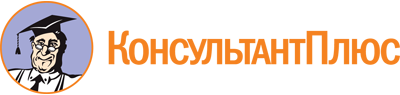 Указ Губернатора Свердловской области от 22.05.2015 N 222-УГ
(ред. от 04.10.2019)
"Об утверждении Положения о представлении гражданами, претендующими на замещение должностей государственной гражданской службы Свердловской области, и государственными гражданскими служащими Свердловской области сведений о доходах, расходах, об имуществе и обязательствах имущественного характера"Документ предоставлен КонсультантПлюс

www.consultant.ru

Дата сохранения: 20.05.2020
 22 мая 2015 годаN 222-УГСписок изменяющих документов(в ред. Указов Губернатора Свердловской области от 14.09.2015 N 416-УГ,от 14.02.2017 N 87-УГ, от 26.02.2018 N 104-УГ, от 07.12.2018 N 664-УГ,от 04.10.2019 N 478-УГ)Список изменяющих документов(в ред. Указов Губернатора Свердловской области от 14.09.2015 N 416-УГ,от 14.02.2017 N 87-УГ, от 26.02.2018 N 104-УГ, от 07.12.2018 N 664-УГ,от 04.10.2019 N 478-УГ)